РЕСПУБЛИКА  ДАГЕСТАНАДМИНИСТРАЦИЯ МУНИЦИПАЛЬНОГО  РАЙОНА«МАГАРАМКЕНТСКИЙ  РАЙОН» .                                                                                                                                              ПОСТАНОВЛЕНИЕ« 19     »     04           2022 г.           с. Магарамкент                                   № _175____Об организации работы по регистрации работников в ГИС ЖКХ в МР «Магарамкентский район» 	В целях исполнения протокола заседания регионального штаба по вопросам обеспечения газификации Республики Дагестан и устойчивого экономического развития предприятий энергетики и жилищно-коммунального хозяйства Республики Дагестан  от 10.02.2022 года № 11/04-03 п о с т а н о в л я ю:	1. Директору  МБУ МР «Магарамкентский район» «ЖКХ»  обеспечить:	1.1 Сверку и синхронизацию лицевых счетов общедомовых и индивидуальных приборов учета коммунальных ресурсов по каждому потребителю.Срок: до 13 мая 2022г.        2.  Рекомендовать руководителям:  ПАО «Россети Северный Кавказ» Филиала Дагэнерго, ТУ абонентской службы Магарамкентского района филиала в Дагестане ООО «Газпром» межрегионгаз Махачкала»;	2.1 Сверку и синхронизацию лицевых счетов общедомовых и индивидуальных приборов учета коммунальных ресурсов по каждому потребителю.	3.МКУ «Информационный центр» обеспечить размещение информации   в средствах массовой информации и в социальных сетях о преимуществах произведения оплаты за коммунальные услуги через личный кабинет в ГИС «ЖКХ».	         4. Руководителям структурных подразделений администрации муниципального района «Магарамкентский район», муниципальных бюджетных учреждений и муниципальных казенных учреждений, обеспечить:	4.1 Регистрацию работников и членов их семей в ГИС «ЖКХ», с открытием личного кабинета, и привязкой к нему лицевого счета, предоставляемой коммунальные услуги, внесением показаний приборов учета коммунальных ресурсов и дальнейшей безналичной оплатой за коммунальные услуги.  	Срок: до 13 мая 2022г.		5. Контроль за исполнением настоящего  постановления возложить на заместителя главы администрации МР «Магарамкентский район»  Мурадалиева С.Г.     Глава муниципального района                                                         Ф.З. Ахмедов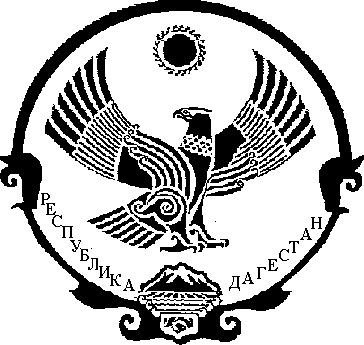 